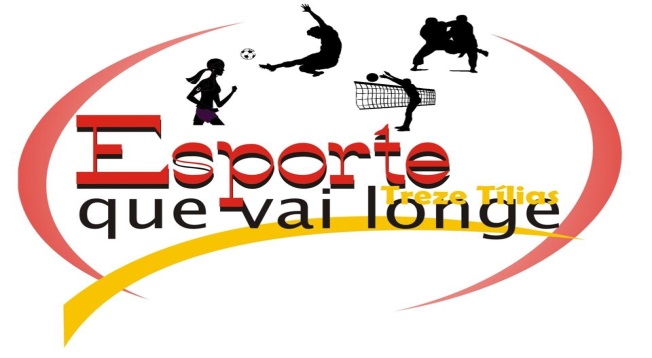 ARTILHEIROS V COPA VERÃO DE FUTSALLIVRE FEMININO05 GOLS02 GOLS01 GOLATLETAEQUIPEDANIELA TINELIGERMANICASATLETAEQUIPEDILAMAR ZAMBILLOESPORTE CLUBE TREZE TILIASATLETAEQUIPEFRANCIELI PISSOLIFURIA FCVANESSA PAROLINFURIA FCCLEDI LOPESFURIA FCMICHELE HENSELADTBTHAIS DOS SANTOSADTBMARINES FRAITAGESPORTE CLUBE TREZE TÍLIASMARLEI JUNGESESPORTE CLUBE TREZE TÍLIASFRANCIELY DA COSTAESPORTE CLUBE TREZE TÍLIAS